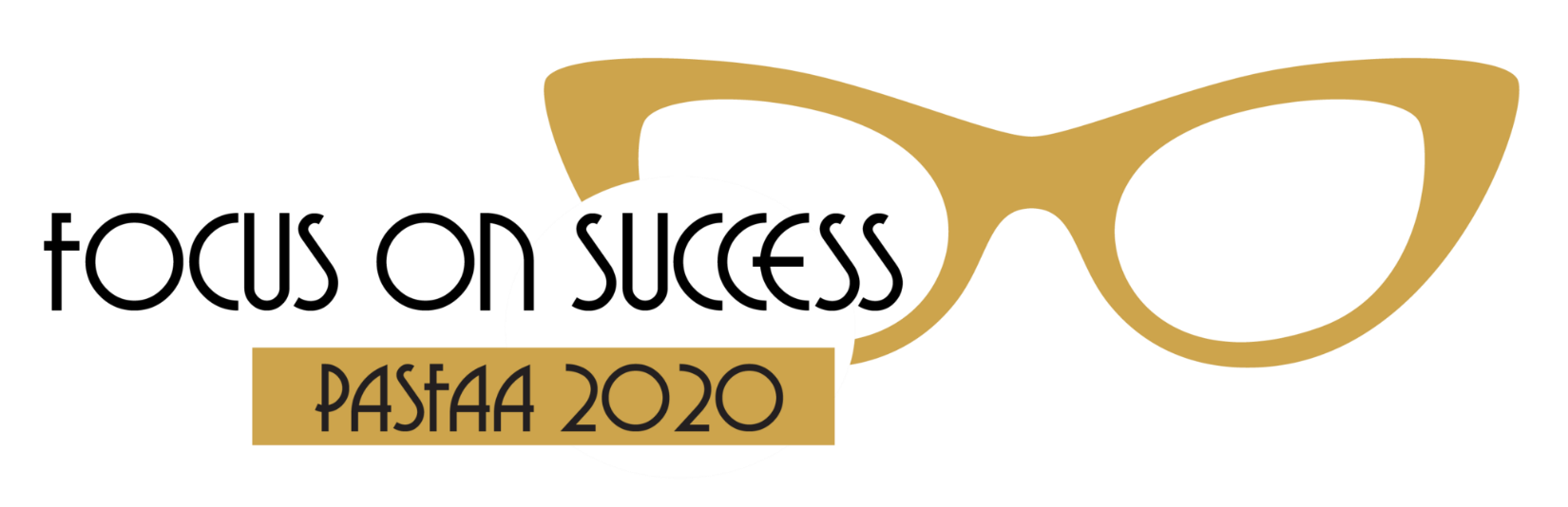 Business Partner Scavenger HuntComplete your game board for a chance to win one of two exclusive prizes:	$100 Amazon gift card	One free individual PASFAA membership 2021/2022It’s simple:	Visit the virtual booth of each business partners Obtain the answers to their unique question…engage with themType your answers on the game piece…each block must be filled	Turn in your completed game piece pasfaaconference@gmail.com Two random winners will be announced at the closing business meeting (Wednesday, 2:30)How can you view and register for Sallie Mae’s educational webinars?Inceptia brings VG to help streamline your office operationsWhat does VG stand for?Inceptia brings VG to help streamline your office operationsWhat does VG stand for?We are in the relationship business, we are different because we are helping members research, plan, and pay for college. Who am I?We are in the relationship business, we are different because we are helping members research, plan, and pay for college. Who am I?Who was PHEAA's longest-serving President and CEO?Do College Ave Student Loans allow students to cover a past due balance?CitizensWhat is the percentage of Americans that don’t check their Credit Scores?How many McClintock & Associates employees previously worked in the financial aid department for a school?How many McClintock & Associates employees previously worked in the financial aid department for a school?Julie Lawton is the new Cognition Financial representative for PA.  Julie has worked at Cognition Financial for ______ number of years and has been a fan of this ___________ football team her whole life!Julie Lawton is the new Cognition Financial representative for PA.  Julie has worked at Cognition Financial for ______ number of years and has been a fan of this ___________ football team her whole life!Can schools automate their private loan process ScholarNet?Yes or NoName the bank who is a participating lender with the iHELP loan programHow many schools nationwide have Ocelot chatbots?There are four (4) main benefits to using Credible that we promote.  Can you name these four (4) benefits?There are four (4) main benefits to using Credible that we promote.  Can you name these four (4) benefits?PNC stands for what?_______________PNC stands for what?_______________By the end of 2021 how much money will The NHHEAF Network have awarded in individual scholarships since 2013 through the EDvestinU Loan Program?What CampusLogic solution is available 24/7, is multilingual, and can answer 80% of the routine questions you receive in your office?Since graduating college in 1995, NelNet’s Joe Jovell has held only one full time job outside of higher education finance, what was it?Since graduating college in 1995, NelNet’s Joe Jovell has held only one full time job outside of higher education finance, what was it?What two loan programs does Ascent offer that differ from others in the industry?What two loan programs does Ascent offer that differ from others in the industry?Of the 5 REASONS for why you should partner with ELM for your private loan processing, what is BEST OF ALL? How many lessons are in the GradReady Lesson Library that can be offered to students Ascendium EducationHow many siblings does Ben Loya of Earnest have? Which PASFAA vendor/exhibitor has over 20 years of experience in higher education and their company slogan is Advancing Student Success? Which PASFAA vendor/exhibitor has over 20 years of experience in higher education and their company slogan is Advancing Student Success? 